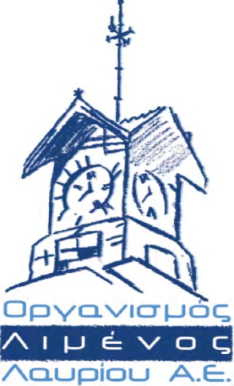           Λαύριο, 21 Σεπτεμβρίου  2020ΑΝΑΚΟΙΝΩΣΗΣΤΟ ΠΛΑΙΣΙΟ ΛΗΨΗΣ ΕΚΤΑΚΤΩΝ ΜΕΤΡΩΝ ΓΙΑ ΤΟΝ ΠΕΡΙΟΡΙΣΜΟ  ΤΟΥ ΚΟΡΩΝΟΪΟΥ,                                             Ο ΟΡΓΑΝΙΣΜΟΣ ΛΙΜΕΝΟΣ ΛΑΥΡΙΟΥΑΝΑΚΟΙΝΩΝΕΙ ΟΤΙΑΠΟ 21/9/2020 ΕΩΣ ΚΑΙ 4/10/2020ΟΠΟΙΑΔΗΠΟΤΕ ΣΥΝΑΛΛΑΓΗ – ΔΙΕΚΠΕΡΑΙΩΣΗ ΣΤΗΝ ΥΠΗΡΕΣΙΑ ΘΑ ΠΡΑΓΜΑΤΟΠΟΙΕΙΤΑΙ ΚΑΤΟΠΙΝ ΡΑΝΤΕΒΟΥΜΠΟΡΕΙΤΕ ΝΑ ΕΠΙΚΟΙΝΩΝΕΙΤΕ ΣΤΑ ΤΗΛΕΦΩΝΑ:22920 27711, 22920 22089& ΣΤΑ E-MAIL:ΓΡΑΜΜΑΤΕΙΑ - ΠΡΩΤΟΚΟΛΛΟ: info@oll.gr ΛΙΜΕΝΙΚΕΣ ΥΠΗΡΕΣΙΕΣ: adami@oll.gr, vodinas@oll.gr, tsapali@oll.gr ΤΜΗΜΑ ΕΣΟΔΩΝ: vlahaki@oll.gr, driva@oll.gr ΤΜΗΜΑ ΠΡΟΜΗΘΕΙΩΝ: dana@oll.gr, zervaki@oll.gr ΤΕΧΝΙΚΗ ΥΠΗΡΕΣΙΑ: serelis@oll.gr, fitrou@oll.gr 